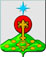 РОССИЙСКАЯ ФЕДЕРАЦИЯСвердловская областьДУМА СЕВЕРОУРАЛЬСКОГО ГОРОДСКОГО ОКРУГАРЕШЕНИЕот 25 ноября 2020 года	                     № 60г. СевероуральскО внесении изменений в отдельные решения Думы Североуральского городского округа Руководствуясь Градостроительным кодексом Российской Федерации, Федеральным законом от 6 октября 2003 года № 131-ФЗ «Об общих принципах организации местного самоуправления в Российской Федерации», Уставом Североуральского городского округа, Правилами землепользования и застройки Североуральского городского округа, утвержденными Решением Думы Североуральского городского округа от 21 декабря 2012 года № 152 «Об утверждении Правил землепользования и застройки Североуральского городского округа» , Дума Североуральского городского округа          РЕШИЛА:1. Внести в Решение Думы Североуральского городского округа от 25 апреля 2012 года № 34 «Об утверждении Генерального плана и Правил землепользования и застройки поселка Покровск-Уральский с разработкой проекта планировки спортивно-туристического центра «Кумба», следующие изменения:1) наименование правового акта изложить в новой редакции:«Об утверждении Генерального плана Североуральского городского округа применительно к поселку Покровск-Уральский и проекта планировки спортивно-туристического центра «Кумба»;2) пункт 1 решения изложить в новой редакции: «1. Утвердить Генеральный план Североуральского городского округа применительно к поселку Покровск-Уральский и проект планировки спортивно- туристического центра «Кумба» (прилагаются)»;3) наименование приложения к Генеральному плану Североуральского городского округа применительно к поселку Покровск-Уральский и проекту планировки объектов спортивно-туристического центра «Кумба», изложить в новой редакции:«Генеральный план Североуральского городского округа применительно к поселку Покровск-Уральский и проект планировки объектов спортивно-туристического центра «Кумба»;4) признать утратившим силу книгу ПЗ 2 Правила землепользования и застройки. Градостроительное зонирование, регламенты;5) признать утратившим силу схему градостроительного зонирования, М1:10000.2. Внести в Решение Думы Североуральского городского округа от 21 декабря 2012 года № 147 «Об утверждении Генерального плана и Правил землепользования и застройки Североуральского городского округа применительно к поселку Сосьва», следующие изменения:1) наименование правового акта изложить в новой редакции:«Об утверждении Генерального плана Североуральского городского округа применительно к поселку Сосьва»;2) пункт 1 решения изложить в новой редакции: «1. Утвердить Генеральный план Североуральского городского округа применительно к поселку Сосьва»;3) признать утратившими силу Правила землепользования и застройки Североуральского городского округа применительно к поселку Сосьва.3. Внести в Решение Думы Североуральского городского округа от 21 декабря 2012 года № 148 «Об утверждении Генерального плана и Правил землепользования и застройки Североуральского городского округа применительно к поселку Третий Северный, следующие изменения:1) наименование правового акта изложить в новой редакции:«Об утверждении Генерального плана Североуральского городского округа применительно к поселку Третий Северный»;2) пункт 1 решения изложить в новой редакции: «1. Утвердить Генеральный план Североуральского городского округа применительно к поселку Третий Северный (прилагается)».3) признать утратившими силу Правила землепользования и застройки Североуральского городского округа применительно к поселку Третий Северный.4. Внести в Решение Думы Североуральского городского округа от 21 декабря 2012 года № 145 «Об утверждении Генерального плана и Правил землепользования и застройки поселка Баяновка Североуральского городского округа с разработкой проекта планировки объектов спортивно-туристического центра «Кумба», следующие изменения:1) наименование правового акта изложить в новой редакции:«Об утверждении Генерального плана Североуральского городского округа применительно к поселку Баяновка и проекта планировки объектов спортивно –туристического центра «Кумба»;2) пункт 1 решения изложить в новой редакции: «1. Утвердить Генеральный план Североуральского городского округа применительно к поселку Баяновка и проект планировки объектов спортивно-туристического центра «Кумба» (прилагаются)»;3) наименование приложения в пояснительной записке «Положения о территориальном планировании. Перечень мероприятий по территориальному планированию» изложить в новой редакции:«Генеральный план Североуральского городского округа применительно к поселку Баяновка и проект планировки объектов спортивно-туристического центра «Кумба»; 4) наименование приложения в пояснительной записке «Проект планировки объектов спортивно-туристического центра «Кумба» изложить в новой редакции:«Генеральный план Североуральского городского округа применительно к поселку Баяновка и проект планировки объектов спортивно-туристического центра «Кумба»;4) признать утратившими силу порядок применения Правил и внесения в них изменений, Градостроительные регламенты;5) признать утратившим силу карту (схему) градостроительного зонирования, М 1:5000.5. Внести в Решение Думы Североуральского городского округа от 21 декабря 2012 года № 144 «Об утверждении Генерального плана и Правил землепользования и застройки поселка Бокситы Североуральского городского округа», следующие изменения:1) наименование правового акта изложить в новой редакции:«Об утверждении Генерального плана Североуральского городского округа применительно к поселку Бокситы»;2) пункт 1 настоящего решения изложить в новой редакции: «1. Утвердить Генеральный план Североуральского городского округа применительно к поселку Бокситы (прилагается)»;3) наименование Положения о территориальном планировании, перечень мероприятий по территориальному планированию, Том 1, МК-357/2-ОТП-58-ГА изложить в новой редакции:«Генеральный план Североуральского городского округа применительно к поселку Бокситы»;4) наименование Материалов по обоснованию проекта генерального плана поселка Бокситы Североуральского городского округа, том 2, МК-357/-2-ОТП-57-ГП изложить в новой редакции:«Генеральный план Североуральского городского округа применительно к поселку Бокситы»5) признать утратившими силу порядок применения Правил и внесения в них изменений; 6) признать утратившими силу градостроительные регламенты;7) признать утратившим силу схему градостроительного зонирования, М 1:5000.6. Внести в Решение Думы Североуральского городского округа от 21 декабря 2012 года № 146 «Об утверждении Генерального плана и Правил землепользования и застройки Североуральского городского округа, применительно к селу Всеволодо-Благодатское», следующие изменения:1) наименование правового акта изложить в новой редакции:«Об утверждении Генерального плана Североуральского городского округа применительно к селу Всеволодо-Благодатское»;2) пункт 1 настоящего решения изложить в новой редакции: «1. Утвердить Генеральный план Североуральского городского округа применительно к селу Всеволодо-Благодатское (прилагается);3) признать утратившими Правила землепользования и застройки Североуральского городского округа применительно к селу Всеволодо-Благодатское.7. Признать утратившим силу:1) Решение Думы Североуральского городского округа от 28 мая 2014 года № 60 «О внесении изменений в Решение Думы Североуральского городского округа от 21 декабря 2012 года № 146 «Об утверждении Генерального плана и Правил землепользования и застройки Североуральского городского округа, применительно к селу Всеволодо-Благодатское»;2) Решение Думы Североуральского городского округа от 27 апреля 2016 года № 32 «О внесении изменений в Решение Думы Североуральского городского округ от 21 декабря 2012 года № 146 «Об утверждении Генерального плана и Правил землепользования и застройки Североуральского городского округа, применительно к селу Всеволодо-Благодатское»;3) Решение Думы Североуральского городского округа от 30 января 2013 года № 12 «О внесении изменений в Решение Думы Североуральского городского округа от 25 апреля 2012 года № 34 «Об утверждении Генерального плана и Правил землепользования и застройки поселка Покровск-Уральский с разработкой проекта планировки спортивно-туристического центра «Кумба»;4) Решение Думы Североуральского городского округа от 28 января 2015 года № 2 «О внесении изменений в Решение Думы Североуральского городского округа от 25 апреля 2012 года № 34 «Об утверждении Генерального плана и Правил землепользования и застройки поселка Покровск-Уральский с разработкой проекта планировки спортивно-туристического центра «Кумба»;5) Решение Думы Североуральского городского округа от 18 марта 2015 года № 21 «О внесении изменений в Решение Думы Североуральского городского округа от 25 апреля 2012 года № 34 «Об утверждении Генерального плана и Правил землепользования и застройки поселка Покровск-Уральский с разработкой проекта планировки спортивно-туристического центра «Кумба»;6) Решение Думы Североуральского городского округа от 29 сентября 2015 года № 66 «О внесении изменений в Решение Думы Североуральского городского округа от 25 апреля 2012 года № 34 «Об утверждении Генерального плана и Правил землепользования и застройки поселка Покровск-Уральский с разработкой проекта планировки спортивно-туристического центра «Кумба»;7) Решение Думы Североуральского городского округа от 23 марта 2016 года № 22 «О внесении изменений в Решение Думы Североуральского городского округа от 25 апреля 2012 года № 34 «Об утверждении Генерального плана и Правил землепользования и застройки поселка Покровск-Уральский с разработкой проекта планировки спортивно-туристического центра «Кумба»;8) Решение Думы Североуральского городского округа от 23 марта 2016 года № 23 «О внесении изменений в Решение Думы Североуральского городского округа от 21 декабря 2012 года № 148 «Об утверждении Генерального плана и Правил землепользования и застройки Североуральского городского округа применительно к поселку Третий Северный»;9) Решение Думы Североуральского городского округа от 17 августа 2016 года № 59 «О внесении изменений в Решение Думы Североуральского городского округа от 21 декабря 2012 года № 148 «Об утверждении Генерального плана и Правил землепользования и застройки Североуральского городского округа применительно к поселку Третий Северный»;10) Решение Думы Североуральского городского округа от 25 октября 2017 года № 20 «О внесении изменений в Решение Думы Североуральского городского округа от 21 декабря 2012 года № 148 «Об утверждении Генерального плана и Правил землепользования и застройки Североуральского городского округа применительно к поселку Третий Северный»;11) Решение Думы Североуральского городского округа от 25 апреля 2018 года № 26 «О внесении изменений в Правила землепользования и застройки Североуральского городского округа применительно к поселку Третий Северный, утвержденные Решением Думы Североуральского городского округа от 21 декабря 2012 № 148 «Об утверждении Генерального плана и Правил землепользования и застройки Североуральского городского округа применительно к поселку Третий Северный»;12) Решение Думы Североуральского городского округа от 29 августа 2018 года № 62 «О внесении изменений в Решение Думы Североуральского городского округа от 21 декабря 2012 года № 148 «Об утверждении Правил землепользования и застройки Североуральского городского округа применительно к поселку Третий Северный»;13) Решение Думы Североуральского городского округа от 26 октября 2016 года № 80 «О внесении изменений в Решение Думы Североуральского городского округа от 21 декабря 2012 года № 144 «Об утверждении Генерального плана и Правил землепользования застройки поселка Бокситы Североуральского городского округа».8. Контроль за исполнением настоящего Решения возложить на постоянную депутатскую комиссию Думы Североуральского городского округа по городскому хозяйству и землепользованию (Злобин А.А.).9. Опубликовать настоящее Решение в газете «Наше слово» и разместить на официальном сайте Администрации Североуральского городского округа.Глава Североуральского городского округа ______________В.П. Матюшенко                                  Председатель ДумыСевероуральского городского округа_____________Е.С. Балбекова